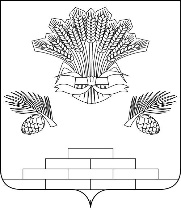 АДМИНИСТРАЦИЯ ЯШКИНСКОГО МУНИЦИПАЛЬНОГО ОКРУГА ПОСТАНОВЛЕНИЕ«_20_» _ декабря__ 2021 г. № _1294-п_Яшкинский муниципальный округО присвоении адреса элементу планировочной структуры, элементу улично –дорожной сети, объекту недвижимости, земельному участку и внесении в федеральную информационную адресную систему (ФИАС) сведений об адресных объектахНа основании процедуры инвентаризации, в целях упорядочения нумерации объектов недвижимого имущества, руководствуясь Федеральным законом Российской Федерации от 06.10.2003 № 131-ФЗ «Об общих принципах организации местного самоуправления в Российской Федерации», постановлением Правительства Российской Федерации от 19.11.2014 №1221 «Об утверждении Правил присвоения, изменения и аннулирования адресов», руководствуясь Уставом Яшкинского муниципального округа, администрация Яшкинского муниципального округа постановляет:Присвоить элементу планировочной структуры следующий адрес: Российская Федерация, Кемеровская область -Кузбасс, Яшкинский муниципальный округ, пгт. Яшкино, территория Калинина 6В.Присвоить элементу улично – дорожной сети следующий адрес: Российская Федерация, Кемеровская область -Кузбасс, Яшкинский муниципальный округ, пгт. Яшкино, территория Калинина 6В, ряд(ы) 1-й.Присвоить объекту недвижимости площадью 40 кв. м. в кадастровом квартале 42:19:0302014 следующий адрес: Российская Федерация, Кемеровская область -Кузбасс, Яшкинский муниципальный округ, пгт. Яшкино, территория Калинина 6В, ряд(ы) 1-й, гараж 1.Присвоить земельному участку с кадастровым номером 42:19:0302014:270 следующий адрес: Российская Федерация, Кемеровская область -Кузбасс, Яшкинский муниципальный округ, пгт. Яшкино, территория Калинина 6В, ряд(ы) 1-й, земельный участок 1.Внести сведения в ФИАС об адресных объектах:        4. Контроль за исполнением настоящего постановления возложить на заместителя главы Яшкинского муниципального округа по строительству – Л.Р. Юсупова.      5.  Настоящее постановление вступает в силу с момента подписания.  Глава Яшкинскогомуниципального округа   	                         		                               Е.М. Курапов№ п/п/Тип объекта адресацииАдрес1элемент планировочной структурыРоссийская Федерация, Кемеровская область -Кузбасс, Яшкинский муниципальный округ, пгт. Яшкино, территория Калинина 6В.2элемент улично – дорожной сетиРоссийская Федерация, Кемеровская область -Кузбасс, Яшкинский муниципальный округ, пгт. Яшкино, территория Калинина 6В, ряд(ы) 1-й.3гаражРоссийская Федерация, Кемеровская область -Кузбасс, Яшкинский муниципальный округ, пгт. Яшкино, территория Калинина 6В, ряд(ы) 1-й, гараж 1.4земельный участокРоссийская Федерация, Кемеровская область -Кузбасс, Яшкинский муниципальный округ, пгт. Яшкино, территория Калинина 6В, ряд(ы) 1-й, земельный участок 1.